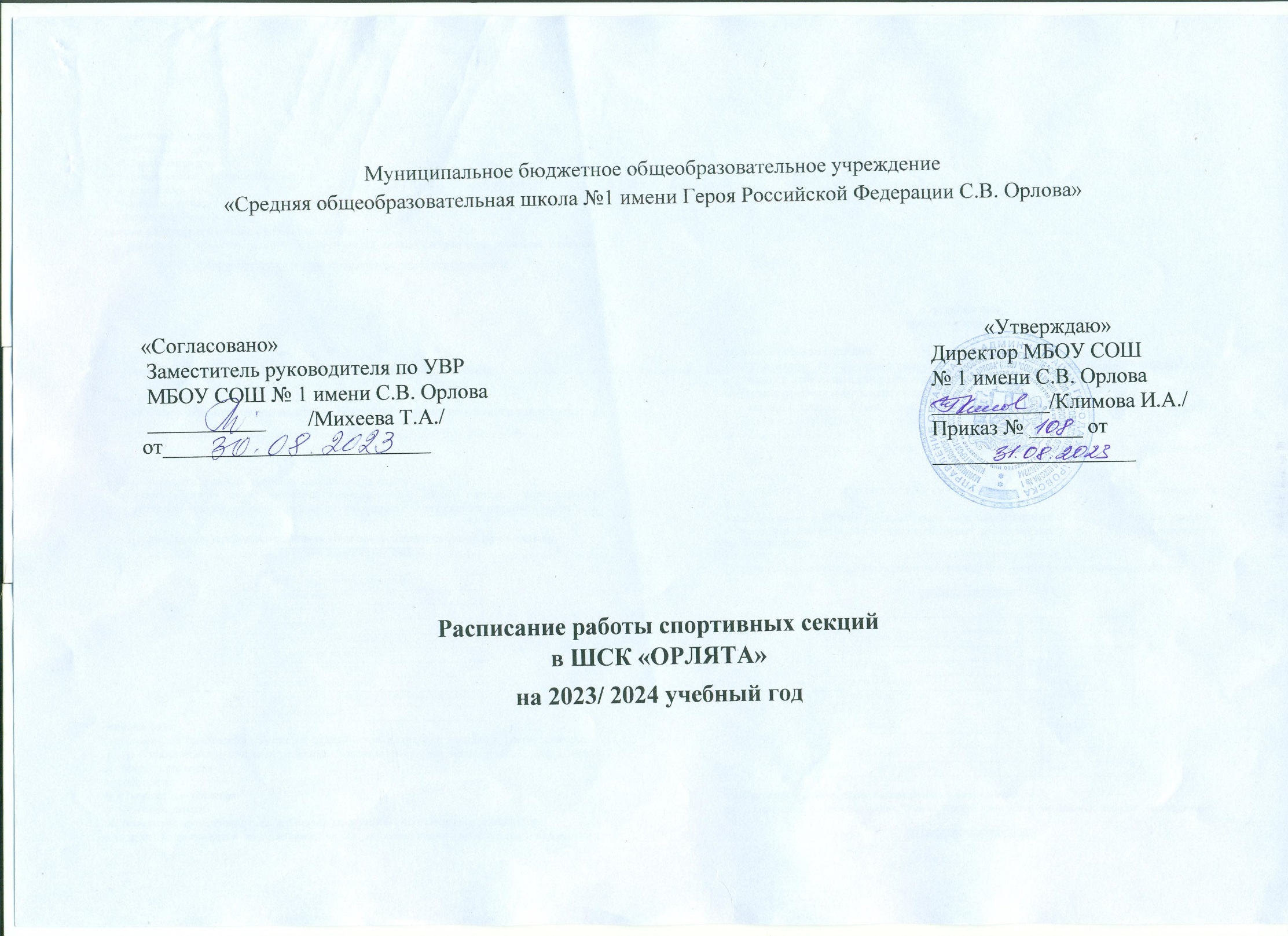 №Название кружкаФ.И.Оруководителя№ кабинетаКлассДни неделиДни неделиДни неделиДни неделиДни неделиДни недели№Название кружкаФ.И.Оруководителя№ кабинетаКласспонедельниквторникСредачетвергпятницасуббота1.Меткий стрелокТарасов Михаил Петровичспортзал6,7, 8,9,14-3014-3014.3012-302.ШахматыКондратьевАлександрВикторович18 кабинет3-4, 5-614-3015-004.СамбоБашкировЮ.Ю.Спортзал7,8,916.0016-005Спортивная акробатикаКостылева Н.С. Спортзал1-618.0018.0018.006ВолейболШестакова И.Н.Спорт зал8-1016.0016-007ГТОШестакова И.Н.Спорт зал5, 6,9,7,817.0015.0014.0017.008ОФПЗаблоцкий А.В.Спорт зал8-917.0012.00